Expression of Interest for EnrolmentPlease note that this is not an enrolment form. This form is to be completed to express interest in enrolling your child for Foundation to Year 7 in 2023 (limited places). Year 8 will be available in 2024. This form does not guarantee a position at the college. Shortlisted applicants will be contacted by the college following an enrolment form which will be sent for completion. The enrolment process will follow through, thereafter.PERSONAL DETAILS OF STUDENTFamily Name:_______________________________    	Given Name:________________________________________Application for (level):______________________     	Academic Year: 2023/2024 (please circle)Residential Address:_____________________________________________________________________________________________________________________		Age as of 30 April 2024:__________________________Suburb:	________________________________		Postcode:_____________________________________Date of Birth:_____________________________	 	Gender: M / F (please circle)Current School/Kindergarten:_____________________________________________________________________Year Level:____________________________________________________________________________________Number of years enrolled at present school:_________________________________________________________A photocopy of the latest semester school report (except for Foundation enrolments) is attached?   Yes        No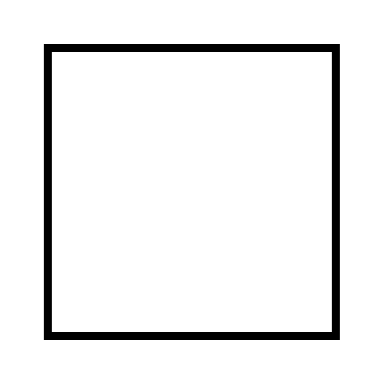 Do you have a Centrelink Healthcare Card?      Yes 	 NoPARENT/GUARDIAN’S INFORMATIONFATHER/GUARDIAN				       MOTHER/GUARDIANFull Name:______________________________			Full Name:____________________________Address:__________________________________		Address:________________________________Suburb:___________________________________		Suburb:_________________________________Postcode:__________________________________		Postcode:_______________________________Home Phone:_______________________________		Home Phone:____________________________Mobile Phone:______________________________		Mobile Phone:___________________________Email:_____________________________________		Email:__________________________________PARENT/GUARDIAN’S AGREEMENTI understand and accept that completion of this form does not guarantee my child a position at the college.I understand and accept that the college will only contact me to submit an enrolment form when there is a vacancy.I understand and accept that my child’s acceptance into the college is dependent on the results of the Entrance Assessment, interviews, school report provided; on top of the observations made during the assessment/interview.I understand and accept that the college reserves the right to offer my child a position at the college, place my child on the waiting list or reject the application, depending on the results of the Entrance Assessment, interview and observation.I understand that the college reserves the right to refuse any application for enrolment and is not obliged to provide further explanation for its decision, other than the necessary._______________________		______________________		________________Father/Guardian’s Full Name		Father/Guardian’s Signature		             Date_______________________		______________________		________________Mother/Guardian’s Full Name	Mother/Guardian’s Signature		              DateFor further information, please contact Muhammadiyah Australia College on (03) 7018 9979.Please return this completed form and semester report by:Email: info@macollege.vic.edu.auIn person or by post: Administration OfficeMuhammadiyah Australia College1-3 Killarney Drive,Melton Victoria 3337,AustraliaOFFICE USE ONLYLatest semester report (except for Foundation):    	 Yes		 NoThe child applicant has siblings at MAC?:		 Yes 		 NoComments:_______________________________________________________________________________________________________________________________________________________________________________________________________________________________________________________________________________________Received by:________________________________ 				Date:_______________